DEVELOPING FAITH AND THE TORAHDR. MICHAEL LAKE TEACHES THE UNITY OF THE TWOShalom! Blessings! Michael Lake on Faith and the Torah: https://youtu.be/7U78unimCfQ     I encourage you to watch this teaching on “Functional Faith.” My son sent me the link to this, above, and added the comment: “Powerful.”  When I watched this yesterday, I heard Dr. Lake summarize what I wrote in my mini-book Putting Torah in Its Proper Place. It was wonderful confirmation! I highly encourage you to listen to this combined two-part teaching. It will bless you and strengthen your faith! Our faith must be rooted in obedience to the Master. His Spirit is our unifying Teacher!     While I am Spirit-taught, Abba brings confirmation by others who are also Spirit-taught. We need each other as the dark days speedily come at us.          Dr. Michael Lake has influenced a lot of mainstream Christian end-time watchmen, and believers in general, that the Word is united -- not fragmented into “Old Testament” and “New Testament.” Others, like L.A. Marzulli, have been convinced that guarding the Torah of Yahuwah is the right thing for believers in Messiah to do. Dr. Lake has become a prominent teacher in major Christian end-time prophecy Conferences, like Steve Quayle’s awesome recent True Legends Conference in Branson, Missouri, in September 2020.      Lake does not water-down our need to follow the instructions and teachings of Yahuwah’s Covenant by faith in the blood of the Lamb of Yahuwah, our Savior and Messiah Yahushua. This is the belief of the first-century Natzarim, followers of the Nazarene Yahushua.       Note his introduction to this teaching, addressing the end-time remnant. It s powerful! Yes, Abba is teaching His remnant - preparing and empowering His remnant – for our assignments before the return of Yahushua.     This is my life’s work also -- to strengthen, prepare, and inform the end-time remnant of what they need to know in order to be victorious. Having others, like Dr. Lake, doing the same ministry to Abba’s people is very encouraging to me! Through men like him, many Christians are learning what it means to follow the Master and also align to the Covenant of His Father.     Dr. Lake is a pastor, but he carries no religious affiliations or hang-ups of man’s theology. He’s a bottom-liner, so be prepared to take notes. He is Spirit-taught, as we all must be.      Dr. Lake is the author of two excellent books: The Shinar Directive and the Sheeriyth Imperative: Empowering the Remnant to Overcome the Gates of Hell.    The story of Michael and Mary Lake and their journey forward into truth is written in Mary’s book What Witches Don’t Want You to Know. I highly recommend that book!      Michael Lake’s teachings are found at kingdomintelligncebriefing.com. Dr. Michael Lake is the Chancellor and Founder of Biblical Life College and Seminary. This college and seminary also reaches out to on-line students. My son and daughter-in-law are studying along with his teachings in his on-line college.     I am sending you this link because this teaching about Faith and Torah is so succinct - so rooted in the whole of the Word. Actually, he gives a verbal simplification my mini-book Putting Torah in Its Proper Place – simplifying the unity of Torah and Messiah. “Torah,” meaning “the instructions of a loving Father to His children, as to how to walk in His Kingdom.” You can read my mini-book via Amazon Kindle, or from my website, Mikvah of the Covenant, comeenterthemikvah.com.     Dr. Lake speaks simply of the Torah given to a freed people who had been slaves in Egypt--a delivered people that Yahuwah called “His people”--and how, through the Spirit, by faith, we can walk in the Torah of Yahuwah through our faith in Messiah with joy and peace as freed people from slavery to sin.      Dr. Lake is well-known and revered in some of the highest arenas of Evangelical and Charismatic circles, especially among the end-time watchmen, and has had much influence in their thinking about the Torah. Because of his anointing, wisdom, and knowledge, they respect him, even if some still cling to their disproval of Torah-guarding. Slowly, but surely, the truth is seeping in. He’s leaving the door open for Christians to learn that the Torah is good and right for us to honor.    In this teaching, Dr. Lake presents the need to guard the Torah to go on with obedience to Yahuwah and to Messiah. He said we must realize that the tzitzit represents “Messiah intertwined in the Torah.”  He said: “The Word has to be so big on the inside of you that you see yourself doing it on the outside.”      He’s a bottom liner. His words are loaded with anointed authority. His teachings will empower you to be strong in the face of the enemy. His one mission is to strengthen and prepare the remnant of our day. His basic verse is Daniel 11:32.      When I listen to him, he always confirms what Abba has already taught me, and adds some powerful insight into the Scriptures as a whole. He emphasize that we must saturate ourselves in the Word so that it transforms our mind and nature.      Bypassing religion, bypassing man’s opinions and theology, Michael Lake shows us the real meaning of Torah and why it is so intertwined with Messiah.  Through knowing Messiah and being filled with the Spirit, we learn the true meaning of guard the commandments in His rules for right standing in His Kingdom.     He relates how the Torah was given to a free people, not to slaves, thus we learn the intertwining of the instructions with the One who gave us the instructions, Yahushua/Yeshua.      I have guarded Torah from my heart since 1995. It brings peace. When I first heard the basics of it, I embraced it immediately, after 58 years of studying the Bible, also graduating from B.I.O.L.A. University with a Bachelor’s Degree Major in Music, with a Bible Minor (1962-1966) I know truth when I hear it because the Word has been so precious to me since childhood.      Dr. Lake shows how the Apostle Shaul/Paul was dedicated in his love for the Torah -- from the teachings of Gamaliel, not the Pharisees. Gamaliel taught from spiritual reality of the literal Word, rather than the theology of man’s twisted legalism and damning traditions of the Pharisees. The Apostle Paul was a strong defender of the Torah. Remember, Gamaliel was not in agreement with the Pharisees’ judgment of Yahushua. He did not guard the Oral Law or its traditions.     Sha’ul’s writings were clearly understood in the culture of the 1st century. He and the other Apostles were fighting against the threat of “Rabbinic Judaism.” In this study, Dr. Lake quotes from the Complete Jewish Bible also to clarify the meaning of real faith.      So, dear ones, I highly recommend that you watch this presentation. This is the first time I think I’ve ever posted something like this. However, since Dr. Michael Lake is a marvelous teacher of the Hebrew meanings of Scripture also, I refer him to you as one who will build your faith. Yahuwah’s end-time watchmen are a team – not individual players by themselves. Our Abba is uniting His remnant.      In my mini-book Putting Torah in Its Proper Place, on Amazon Kindle, I bring the same balance and help His people understand what the Apostle Shaul was really saying in his defense of the real Torah – the instructions and teachings so praised in Psalm 19. I believe it is definitely a demonic focus that keeps Christians from obeying the simple directives of the Torah, to keep them unprepared to enter the Kingdom of Messiah.      The Word says that Messiah will rule with a rod of iron by the Torah in the Kingdom. He is the One who gave us the Torah – the basics of what He wants in His Bride! The Prophets have told us what is happening right now. So, it is ludicrous to think of the Torah as “the law of the Jews.”  It is the instructions of our loving Father. However, the Latin text was manipulated by “St.” Jerome of the Roman Catholic Church to make it sound like “the law” was a harsh, burdensome thing that is now passé because of nice Yesu/Jesus.      Dr. Lake goes into the meaning of “Torah” in Hebrew. The Greek word is “nomos,” means, not “Roman judicial Law” as Jerome indicated, but “teachings and instructions, also to feed the sheep.”      Dr. Lake speaks also of the necessity of memorizing Scriptures. We must hide the Word in our spirit so that when our Bibles are taken away from us, the Word will still be in us. I simply give you a good source to hear early Natzarim teaching – that unites Genesis 1:1 with Revelation 22:21.      Never try to convince Christians to guard the Torah unless you are totally being anointed and controlled by the Spirit. So much damage has been done by well-meaning over-zealous Messianics who have made Christians more hard-headed and stubborn against the Torah than ever before.      We’re called to be ambassadors of the message of salvation. Once a person is freed from slavery to the dark kingdom, and are filled with the Spirit, He will teach them if they let Him. But, sharing the beauty of Torah like in this teaching by Dr. Lake, it can open the hearts of Christians.      Remember, the Torah was given to a freed people who had come out of Egypt. It is for those who are born again and freed from the kingdom of darkness, as a Covenant between us and our heavenly Father!     As John 16 tells us, the Spirit of Yahuwah is our exclusive Teacher.  But, as we learn from Him, He directs us to others whom He teaches, so that He confirms what He has said to us! Yahuwah has an inner circle of those He calls His “disciples,” or “taught ones.” Messiah said that to be one of His “taught ones,” we must die to self, pick up our own execution stake, and follow Him (Luke 14:25-33). Yahushua is the Living Word, the Living Torah!      In my Podcasts I-IV under Audio Teachings, I share how to witness to Yahushua’s salvation, and also how to witness to Christians about Shabbat and the Festivals. We have to break down the barriers of religion by His love and tenderness. In the Kingdom all mankind will obey the Torah correctly, as Abba intended it to be! Western culture does not interpret the Word correctly as a whole, for it was written from a very different and ancient cultural understanding!     Please share this link with others! Our witness must be with the nature, ways, and thinking of Yahuwah and Yahushua. Their nature must radiate through us. The basics of Their nature is found in Galatians 5:22-26. Remember I Corinthians 13 and Romans 2:1-4.      Remember Ya’cob’s wisdom in Acts 15:15-21! New believers much stop sinning and break all attachments to the kingdom of darkness, and then learn the Word of faith and of the guarding of Torah from those who understand Who spoke creation into existence and gave us the Torah at Sinai – the Word of the Living Elohim – Yahushua!      I did a study last week on all the verses in the Bible that relate the phases “right arm” and “right hand” of Yahuwah with the Hebrew words “yesha,” “yeshua,” and “yasha,” referring to “salvation.” Truly, the Torah and the Prophets shows us that the right hand and the right arm of the Spirit-Yahuwah is His Son, the facilitator and provider of His salvation for us.In His love, YedidahJanuary 9, 2019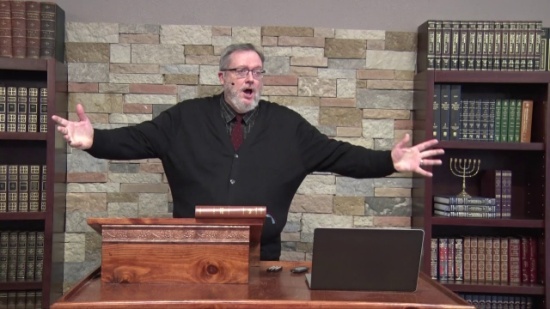 Developing Functional Faith Part 1 & 2 UTK73Developing Functional Faith Part 1 & 2 Biblical Life TV Understanding the Kingdom Series UTK73 In developing functional faith in the Kingdom, it is essential